可信电子凭证服务平台学生端操作手册2020年02月1.首页首页显示学生个人基本信息、日历、新闻通告、我的消息及可用服务。  个人基本信息：包含姓名、年级、专业等；  新闻公告：显示系统管理端推送的新闻消息；可用服务：包含系统管理端定义的各种服务； 中英文切换：进行中文、英文之间切换2.邮件管理    本菜单主要是设置电子凭证接收的邮箱地址，包含新增、修改、删除功能。2.1添加邮箱点击【添加】，输入邮箱地址—抄送地址—邮件标题—邮件内容，点击【确定】完成邮箱地址创建成功，支持邮箱抄送功能。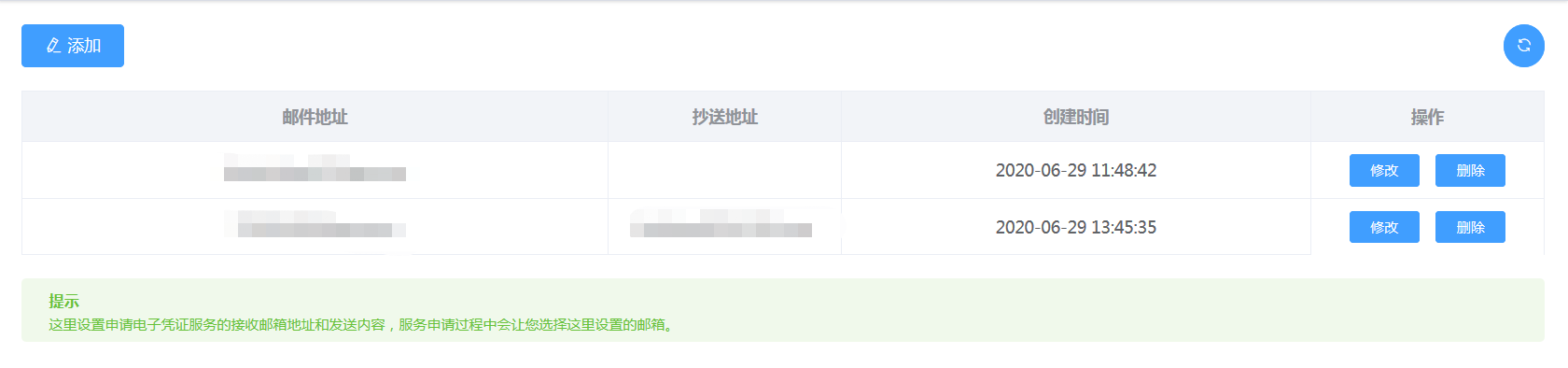 2.1图 邮件管理添加页面2.2修改邮箱点击【修改】，输入需要修改的邮箱地址—抄送地址—邮件标题—邮件内容，点击【确定】完成邮件修改操作。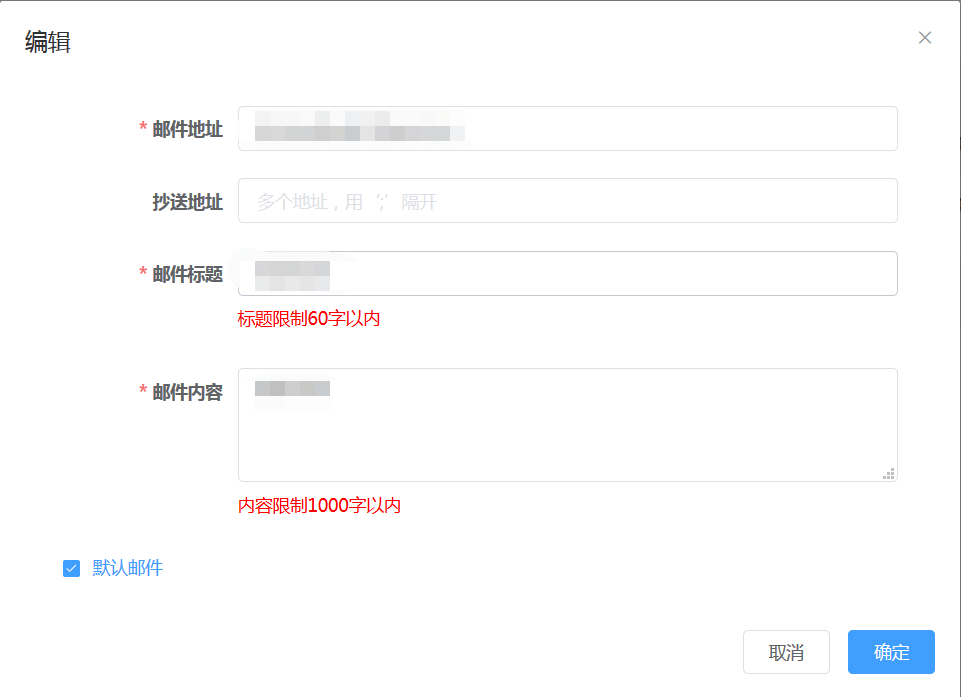 2.2图 邮件管理修改界面3.服务申请    本菜单主要用于申请学生电子凭证业务。在服务申请阶段可预览所需打印凭证打印结果，和查看收费标准。3.1选择服务点击在线申请进入选择服务，根据自身需要选择不同的凭证类型，预览凭证打印结果，确认无误后，点击同意用户协议，进入下一步。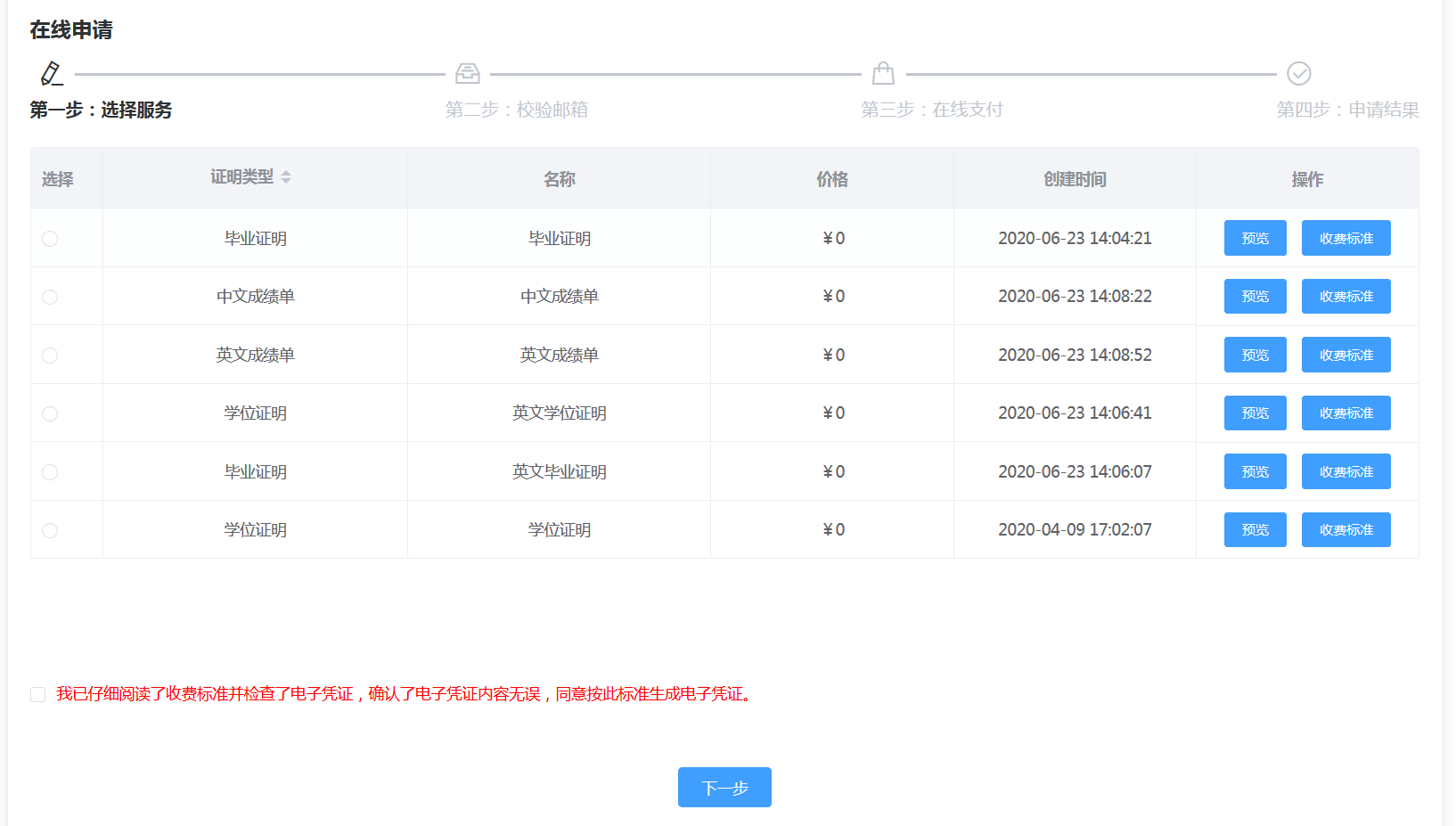 3.1 图 选择服务界面3.2.校验邮箱选择需要发送的邮箱地址，核对邮箱地址，无误则进入下一步操作，不对返回邮箱管理,修改为正确邮箱再重新申请。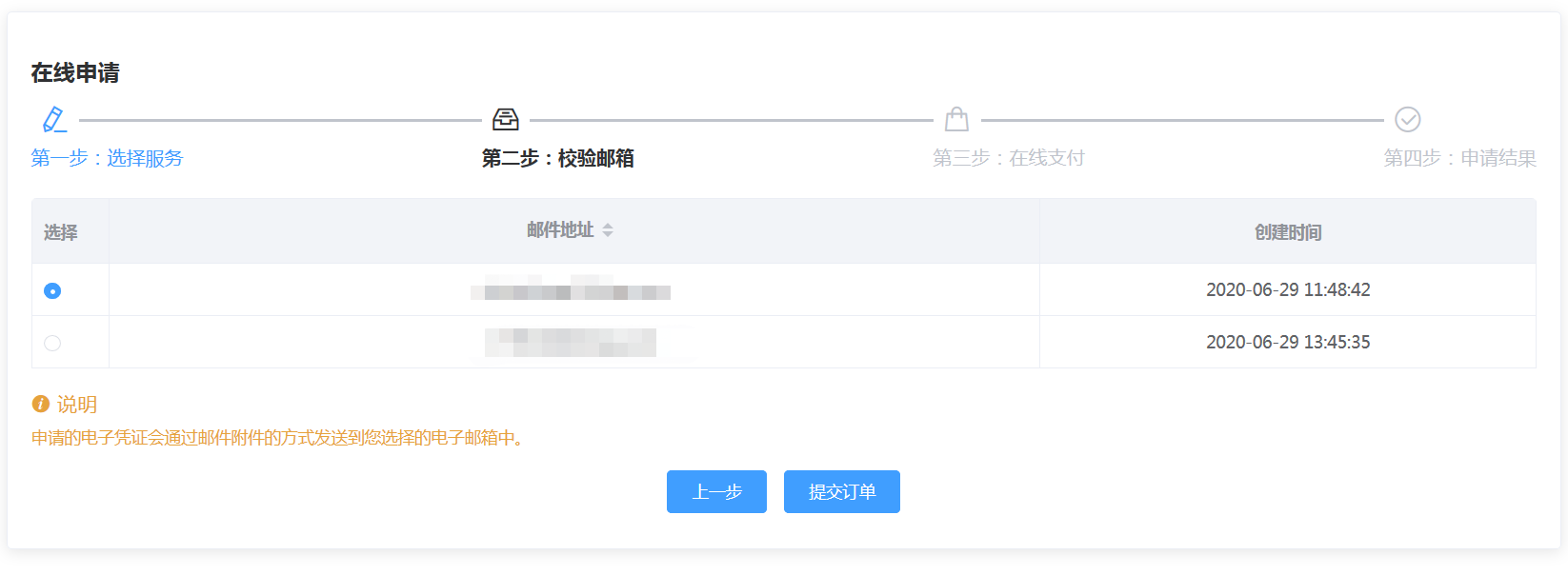 3.2 图 校验邮箱界面3.3.在线支付确认邮箱后，进入在线支付环节，根据后台管理端设置的收费标准，选择支付方式，确认支付。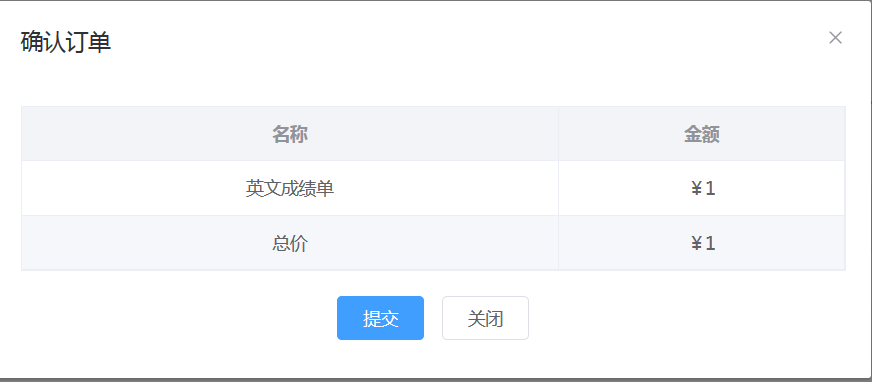 3.3 图 在线支付界面3.4.查看订单状态支付完成后，查看订单状态，确认支付成功，到邮箱中查看是否已收到邮件。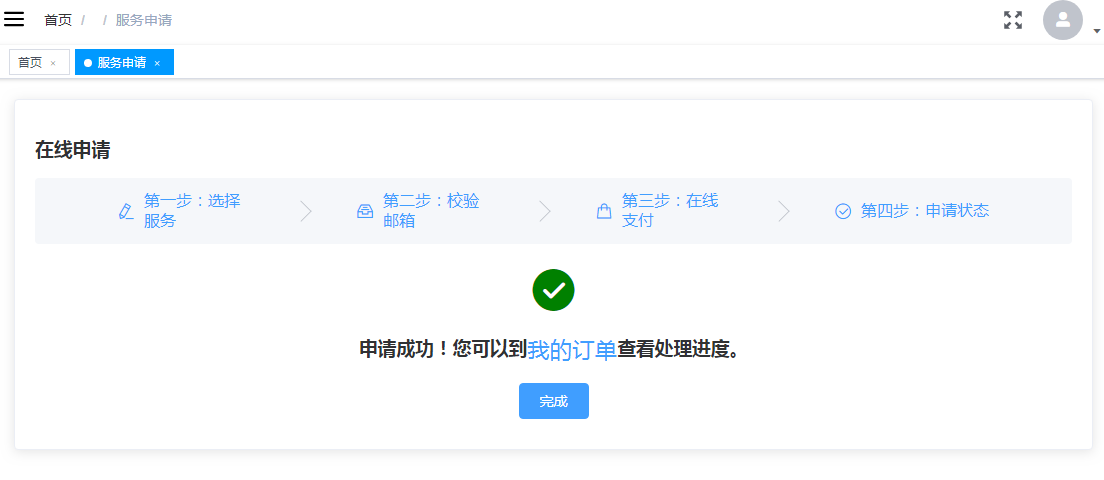 3.4 图 申请状态界面4.我的订单  查看历史订单状态，可通过订单号、申请状态等查询条件进行查找。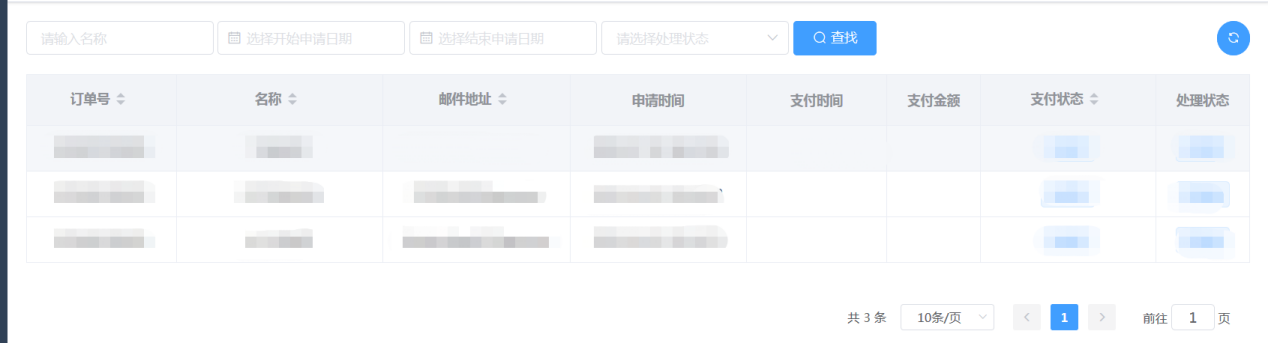 4 图 我的订单界面5.个人中心  个人中心主要用于设置用户的联系方式（手机号、邮箱、联系QQ）。修改完之后点击【更新】即可保存修改过后的信息。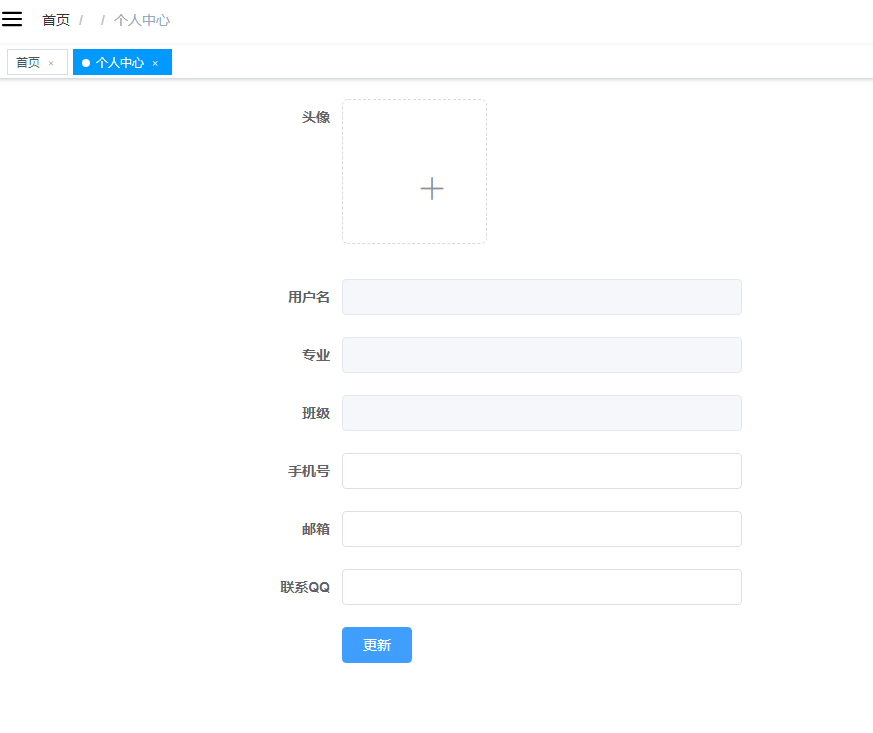 5 图 个人中心界面